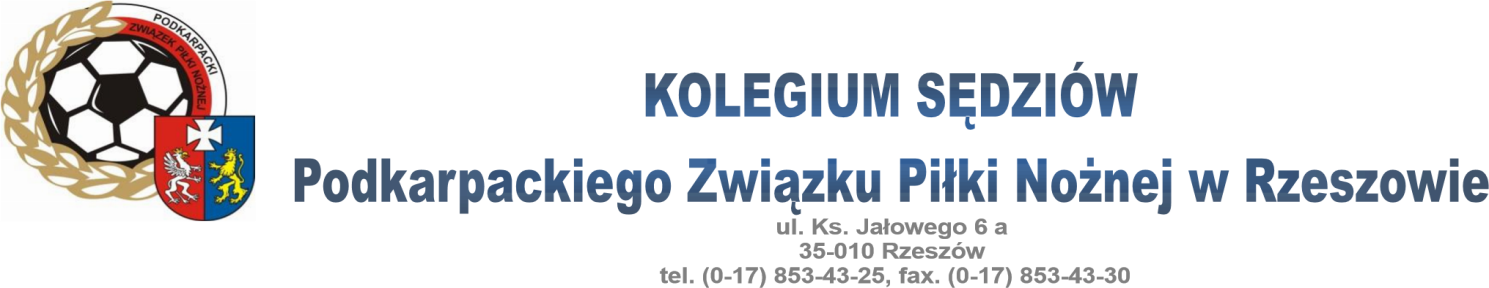 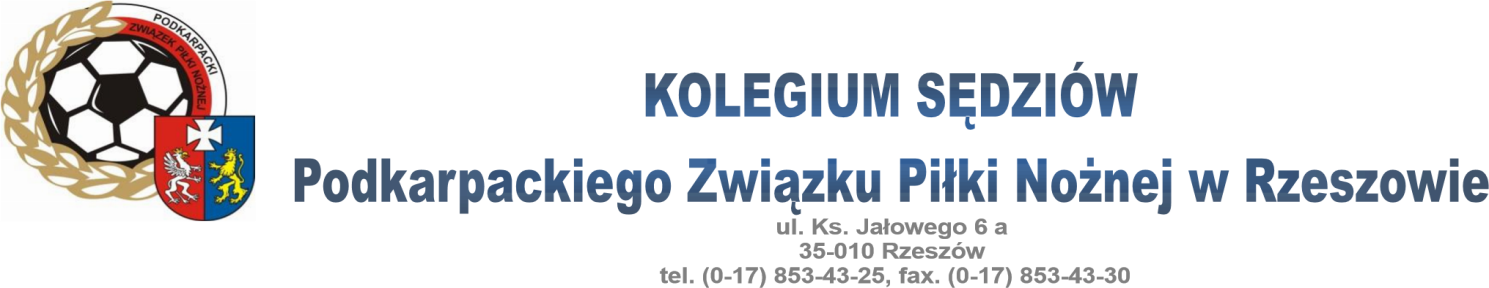 kspodkarpackizpn.plEGZAMINY SĘDZIÓW IV LIGI I KLASY OKRĘGOWEJJarosław, 27 czerwca 2015 r.(OKRĘG: Krosno, Jarosław;PODOKRĘG: Rzeszów, Stalowa Wola, Dębica)Uwaga!Każde z Kolegium Sędziów Okręgów i Podokręgów 
powinno posiadać swoje listy i numery startowe.EGZAMIN TEORETYCZNY
SĘDZIÓW IV LIGI, KLASY „O” I OBSERWATORÓWRafał SawickiSĘDZIOWIE KLASY OKRĘGOWEJ 
Okręg Piłki Nożnej w Jarosławiu0730 – 0745Stadion GOSiRZarzecze (przy szkole)Zbiórka, sprawdzenie kart zdrowia, rozdanie numerów startowych Odpowiedzialny za karty zdrowia: Konrad TomczykOdpowiedzialny za numery startowe: Maciej Łamasz0745 – 0800Biegi krótkie  Pająk Marek, Mroczek Tomasz, Ziemba Michał0805 – 0840Bieg długi interwałowy  Pająk Marek, Mroczek Tomasz, Ziemba MichałSĘDZIOWIE KLASY OKRĘGOWEJ
Podokręg Piłki Nożnej w Rzeszowie0810 – 0820Stadion GOSiR Zarzecze (przy szkole) Zbiórka, sprawdzenie kart zdrowia, rozdanie numerów startowych Odpowiedzialny za karty zdrowia: Paweł CharchutOdpowiedzialny za numery startowe: Mateusz Warzocha 0820 – 0835Biegi krótkie  Konrad Tomczyk, Maciej Łamasz, Kwaśny Witold , Koza Jakub0845 – 0920Bieg długi interwałowy  Konrad Tomczyk, Maciej Łamasz, Kwaśny Witold, Koza JakubSĘDZIOWIE KLASY OKRĘGOWEJ 
Podokręg Piłki Nożnej w Dębicyold0845 – 0900Stadion GOSiR Zarzecze (przy szkole) Zbiórka, sprawdzenie kart zdrowia, rozdanie numerów startowych Odpowiedzialny za karty zdrowia: Jakub PychOdpowiedzialny za numery startowe: Łukasz Szpala0900– 0915Biegi krótkie  Szelc Artur , Jagieła Tomasz , Warzocha Mateusz0920 – 0955Bieg długi interwałowy  Szelc Artur , Jagieła Tomasz , Warzocha MateuszSĘDZIOWIE KLASY OKRĘGOWEJ 
Okręg Piłki Nożnej w Krośnie  0920 – 0930Stadion GOSiRZarzecze (przy szkole)Zbiórka, sprawdzenie kart zdrowia, rozdanie numerów startowych Odpowiedzialny za karty zdrowia: Artur SzelcOdpowiedzialny za numery startowe: Krosno0930 – 0945Biegi krótkie  Łącz Grzegorz, Myszka Mariusz, Nowak Mateusz 0955 – 1030Bieg długi interwałowy  Łącz Grzegorz, Myszka Mariusz, Nowak MateuszSĘDZIOWIE KLASY OKRĘGOWEJ
Podokręg Piłki Nożnej w Stalowej Woli  0955 – 1005Stadion GOSiR Zarzecze (przy szkole) Zbiórka, sprawdzenie kart zdrowia, rozdanie numerów startowych Odpowiedzialny za karty zdrowia: Mariusz AntoszOdpowiedzialny za numery startowe: Mariusz Antosz1005 – 1020Biegi krótkie  Kuśnierz Jacek Charchut Paweł, Strzępek Łukasz1030 – 1105Bieg długi interwałowy  Kuśnierz Jacek, Charchut Paweł, Strzępek ŁukaszSĘDZIOWIE IV Ligi
Podkarpacki Związek Piłki Nożnej1045 – 1100Stadion GOSiR Zarzecze (przy szkole) Zbiórka, sprawdzenie kart zdrowia, rozdanie numerów startowych Odpowiedzialny za sprawdzenie kart zdrowia: Artur SzelcOdpowiedzialny za dostarczenie numerów startowych: Marek PająkOdpowiedzialny za przygotowanie list startowych: Tomasz Mroczek1100– 1115Biegi krótkie  Sędziowie III ligi1120 – 1155Bieg długi interwałowy  Sędziowie III ligiBiblioteka Państwowej Wyższej Szkoły Techniczno – Ekonomicznej im. ks. Bronisława Markiewicza Jarosław ul. Czrnieckiego 16Biblioteka Państwowej Wyższej Szkoły Techniczno – Ekonomicznej im. ks. Bronisława Markiewicza Jarosław ul. Czrnieckiego 161245 – 1315Egzamin teoretyczny obserwatorów – test 30 pytań  1330 – 1400Egzamin teoretyczny sedziów IV ligi i klasy „O” – test 30 pytań  1415 – 1545Blok szkoleniowy: Przewodniczący Rafał Sawicki , współpraca Mariusz Złotek, Pawła Kantor1600 – 1615Blok szkoleniowy: Przewodniczący Rafał Sawicki , współpraca Mariusz Złotek, Pawła Kantor1630Podsumowanie i Zakończenie 1200 – 1415Obiad – Stołówka studencka (obok Biblioteki)	Przewodniczący Kolegium Sędziów Podkarpackiego ZPN w Rzeszowie 